
Company Name:Contact Name & Phone Number:Date, Day & Time Meals are to be ready:Further Notes/Comments:
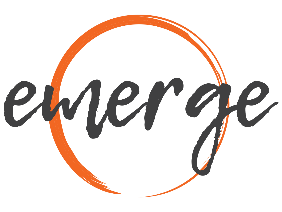 Pre Order Form  
Lunch Menu $15
Tuesday- Saturday11:30am-3pm
Phone 03 52295511
or email contactus@emergedining.com.au 
Lunch Item Quantity Name(s)AlterationsRoast Pumpkin Risotto
Roast Pumpkin Risotto
Add Chicken (add $3)
Vegan Burger
Salt & Pepper Squid Grilled Barramundi Fillet Flathead Bannockburn Chicken Schnitzel Bannockburn Chicken Schnitzel with Gravy 
Grilled Bannockburn Chicken Salad 
Chicken Burger Steak Sandwich
Thai Beef Salad 
Totals 